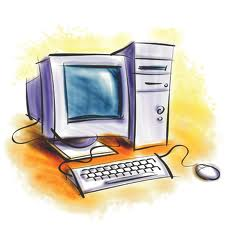 Creating a Google PresentationOpen your Google Apps AccountAccess the InternetGo to www.mail.google.comEnter your Log-in info-Click the series of squares in the upper right corner (Apps)-Click the Drive icon-Click the red Create Button-Click Presentation-Choose a Theme and click OK-Click the Blue Share button at the top of the page; Under Share with others, begin typing the last name of your teacher and select his/her name from the menu; then click Done.-Click File and Rename; to name your file, type your first and last name and project name-Precede with typing your presentation in a similar manner to what you are familiar with in PowerPoint-The most helpful tabs will be Insert and Slide-Google Docs saves your work automatically in your Drive, so there’s no need to save.